Laborfragen: Isometric Leg Tester - ILT (Thomas Haid WS2015)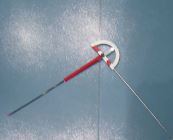 Was messen wir?6x Maximalkraft im M. Quadrizeps (3x Links, 3x Rechts, einer davon ist jeweils nur Probe!)Bei Kniewinkel ~70-90  (Mit Goniometer bestimmen!)Brauchen auch noch: KörpergewichtLängen: (Mal=Malleolus, Epi = Epiphyse, TM = Trochanter Major)Unterschenkel: Mal - EpiOberschenkel: Epi - TMAbstand: Mal. – TMWieso sind Muskelaktivitäten ein interessantes Forschungsgebiet?Schnittstelle zwischen neuronalen Kontrollen und Mechanik des Körpers!Noch nicht zu Gänze erforschtMuskeln sind auch Sensoren! Nicht nur Momenterzeuger!Komplexe Zusammenhänge! Mehr Muskeln als Freiheitsgrade einer BewegungZusammenspiel mehrerer Muskeln!
Wie kann man Muskelaktivitätstests durchführen?Experimentell:Invasiv (Gewebsverletzende Medizinische Diagnostik)Nicht-invasiv (Oberflächenströme – EMGFehlerbehaftet, nur obere Muskeln erfassbar!)Rechnerisch (Modellierung)Inverse-Dynamik (von unten nach oben, siehe 7.)Direkte-Dynamik
Erläutere die Schritte bei der Modellierung mit inverser Dynamik!Modell festlegen (Segmente, Gelenke werden bestimmt)Annahmen machen (Einschränkungen! 1D, 2D, 3D, berücksichtigte Kräfte, …)Freikörperdiagramm („Körpersystem“ zeichnen und in ein Koordinatensystem legen Auch Randbedingungen – Äußere Kräfte, Momente – festlegen!)Bewegungsgleichungen (Translation, Rotation = „Kräftegleichgewichte“)Unbekannte berechnen

Was hat es mit „Änderung des Bewegungszustanden“ auf sich?Sind alle Wirkenden Kräfte im Gleichgewicht, so passiert keine Beschleunigungkeine BewegungIst die Summe der Kräfte jedoch ein Wert so passiert eine Beschleunigungäußert sich in einer Translation (geradlinige Fortbewegung) oder Rotation (Drehbewegung)(siehe Folien 5,6 auf Seite 4 im pdf!)
Gleichungssysteme! Auszurechnen und zu bestimmen sind:Gelenksmomente (Drehmomente in den Gelenken)Muskelkräfte (Kräfte die durch Muskeln oder Muskelgruppen entstehen!)Bei „N Unbekannten“ brauche ich „N Gleichungen“!!!!
Wie bekommt man die Gelenksmomente?Aufzeichnen welche Kräfte wo und in welche Richtung wirken! („Segmente auftrennen“)Unten anfangen und das resultierende Moment berechnenMit dem Ergebnis das nächstgelegene Moment berechnen (Die Momente hängen voneinander ab!) Wiederhole c. bis alle Momente berechnet sind!
Erkläre das „Verteilungsproblem“!Aus den Momenten werden nun die Kräfte der einzelnen Muskeln des Modells berechnetJe nach Modell: Welcher Muskel setzt wo an und zieht in welche Richtung?Zur Vereinfachung wird meist etwas angenommen:dass die Muskeln gerade in eine Richtung ziehen („straight line method“)Komplexere Ansätze eines einzelnen Muskels in einem Gelenk können als mehrere „straight lines“  von einen gemeinsamen Punkt aus („via-Point“) berechnet werdengroße Muskeln werden zudem aufgeteilt in mehrere Komponenten, die getrennt wo ansetzen und ziehen.Bei Umleitungen kann man das Gelenk als geometrisches Objekt ansehen („obstacle-set method“) (mechanisches Drehgelenk z.B.) leichtere Berechnung